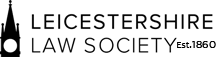 T: 07929150597E: office@leicestershirelawsociety.org.uk
 APPLICATION FOR FULL GROUP MEMBERSHIPFIRM NAME:  …………………..………………………………………………………………………………………..FIRM ADDRESS: ………………….…………………………………………………………………………………….…………………..………………………………………………………………………………………………………….NAME AND EMAIL ADDRESSES OF:MANAGING PARTNER ………………………………………………………………………………………………PRACTICE MANAGER …………………………………………………………………………………………………MARKETING CONTACT ………………………………………………………………………………………………. OTHER KEY PERSON(S) ……………………………………………………………………………………………… FIRM PHONE NUMBER …………………………………………………………………………………………………..WEBSITE ADDRESS……………………………………………………………………………………………………NUMBER OF INDIVIDUALS WITHIN YOUR FIRM …………………………………………………………………..STRUCTURE OF YOUR FIRMLocal AuthorityCPS 	ABS	    OTHER (please state)	ARE YOU HAPPY FOR LLS TO NAME YOUR FIRM IN ITS MARKETING AS MEMBERS? YES/ NOBY SUBMITTING THIS FORM YOU ACCEPT THAT ALL THE INFORMATION IS CORRECT TO THE BEST OF YOUR KNOWLEDGE AND YOU UNDERSTAND THAT IF THE SOCIETY FINDS OTHERWISE YOUR MEMBERSHIP WILL BE AUTOMATICALLY CANCELLED AND NO REFUNDS GIVEN. MEMBERSHIP FEE:£250 + VATSEND COMPLETED FORM WITH PAYMENT VIA EMAIL TO office@leicestershirelawsociety.org.uk PAYMENT CAN BE MADE BY DIRECT TRANSFER (QUOTE FIRM NAME AND “group subs” ):BANK NAME METRO SORT CODE 23-05-80  ACCOUNT NUMBER 48954316*Please note membership is subject to LLS approval*ONCE YOUR MEMBERSHIP HAS BEEN ACCEPTED, YOUR MEMBERSHIP WILL COVER ALL INDIVIDUALS WITHIN YOUR FIRM.KINDLY PROVIDE INFORMATION OF YOUR KEY CONTACTS BELOW. EMAILS OF LATEST NEWS WILL BE SENT TO ALL EMAILS PROVIDED WITHIN THIS FORM. WE ASK THAT YOU TAKE RESPONSIBILITY FOR CASCADING THE INFORMATION SENT TO OTHER INDIVIDUALS IN YOUR FIRM.Leicestershire Law Society will process your personal data in accordance with the relevant data protection legislation (including GDPR).  A full copy of our Privacy Notice can be found on our website at www.leicestershirelawsociety.org.uk We will only use your personal data for membership purposes (i.e. to notify you of events and opportunities etc. and to process membership and membership renewals).  We may however wish to share your data with other trusted organisations.  These may include the Law Society’s patrons and business partners.NAMEEMAIL ADDRESSSPECIALISM